   ҚАЗАҚСТАН РЕСПУБЛИКАСЫ                                                                         МИНИСТЕРСТВО ФИНАНСОВ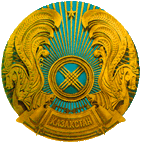       ҚАРЖЫ МИНИСТРЛІГІНІҢ                                                                              РЕСПУБЛИКИ  КАЗАХСТАН        МЕМЛЕКЕТТІК КІРІСТЕР                                                                            КОМИТЕТ ГОСУДАРСТВЕННЫХ                 КОМИТЕТІ                                                                                                                      ДОХОДОВАҚТӨБЕ ОБЛЫСЫ БОЙЫНША                                                                                          ДЕПАРТАМЕНТ      МЕМЛЕКЕТТІК КІРІСТЕР                                                                              ГОСУДАРСТВЕННЫХ ДОХОДОВ         ДЕПАРТАМЕНТІ                                                                                              ПО АКТЮБИНСКОЙ ОБЛАСТИ«АЛҒА АУДАНЫ БОЙЫНША                                                                                        РГУ «УПРАВЛЕНИЕ      МЕМЛЕКЕТТІК КІРІСТЕР                                                                           ГОСУДАРСТВЕННЫХ ДОХОДОВ          БАСҚАРМАСЫ» РММ                                        		                          ПО АЛГИНСКОМУ РАЙОНУ» 030200, Алға қаласы, Байтұрсынов көшесі, 15,                		    030200, город Алга, улица Байтурсынова 15,   тел.: 8 (71337)4-10-06, факс: 8 (71337)4-27-63                  	                  тел.:  8 (71337) 4-10-06, факс: 8 (71337) 4-27-63                                                    №________________________________20____жылғы_________________«___»Руководителю УИТдепартамента государственных доходов по Актюбинской областиА.К.КартмагамбетовуАлға ауданы бойынша мемлекеттік кірістер басқармасы «kgd.gov.kz» сайтынатөмендегідей хабарламаны орналастыруды сұрайды: «Қазақстан Республикасы Қаржы министрлігі Мемлекеттік кірістер комитеті Ақтөбе облысы бойынша Мемлекеттік кірістер департаментінің Алға ауданы бойынша Мемлекеттік кірістер басқармасы» РММ мемлекеттік қызметшілері арасындағы  «Б» корпусының бос мемлекеттік әкімшілік лауазымына орналасу үшін 16.08.2016 жылғы ішкі конкурс жарамсыз деп танылсын.         Управление государственных доходов по Алгинскому району просит Вас опубликовать на сайте «kgd.gov.kz» нижеследующее объявление:Внутренний конкурс на занятие вакантных административных государственных должностей корпуса «Б» РГУ «Управление государственных доходов по Алгинскому району Департамента государственных доходов по Актюбинской области Комитета государственных доходов Министерства финансов Республики Казахстан» от 16.08.2016 года считать недействительным.  И.о.руководителя управления                                           Е.П.ДиденкоИсп.:Амирова А.К.Тел.:8/71337/42805